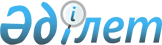 Об установлении лимитов долга местных исполнительных органов на 2024 годПриказ Министра национальной экономики Республики Казахстан от 29 декабря 2023 года № 186. Зарегистрирован в Министерстве юстиции Республики Казахстан 29 декабря 2023 года № 33858
      В соответствии с пунктом 2 статьи 210 Бюджетного кодекса Республики Казахстан ПРИКАЗЫВАЮ:
      1. Установить лимиты долга местных исполнительных органов на 2024 год согласно приложению к настоящему приказу.
      2. Департаменту политики управления обязательствами государства и развития финансового сектора Министерства национальной экономики Республики Казахстан в установленном законодательством Республики Казахстан порядке обеспечить государственную регистрацию настоящего приказа в Министерстве юстиции Республики Казахстан и его размещение на интернет-ресурсе Министерства национальной экономики Республики Казахстан.
      3. Контроль за исполнением настоящего приказа возложить на курирующего вице-министра национальной экономики Республики Казахстан.
      4. Настоящий приказ вводится в действие по истечении десяти календарных дней после дня его первого официального опубликования. Лимиты долга местных исполнительных органов на 2024 год
					© 2012. РГП на ПХВ «Институт законодательства и правовой информации Республики Казахстан» Министерства юстиции Республики Казахстан
				
      Министр национальной экономикиРеспублики Казахстан 

А. Куантыров

      "СОГЛАСОВАН"Министерство финансовРеспублики Казахстан
Приложение к приказу
Министр национальной экономики
Республики Казахстан
от 29 декабря 2023 года № 186
№

Местный исполнительный орган

Лимит долга местных исполнительных органов, тыс. тенге

1

2

3

1
Область Абай
104 179 919,5
2
Акмолинская область
172 393 551,4
3
Актюбинская область
159 524 508,7
4
Алматинская область
194 238 699,3
5
Атырауская область
127 880 569,1
6
Западно-Казахстанская область
137 668 039,3
7
Жамбылская область
212 762 306,2
8
Область Жетісу
131 375 124,2
9
Карагандинская область
210 861 829,2
10
Костанайская область
162 022 370,1
11
Кызылординская область
174 327 109,7
12
Мангистауская область
134 244 600,8
13
Павлодарская область
142 088 462,1
14
Северо-Казахстанская область
132 818 569,8
15
Туркестанская область
359 988 882,5
16
Область Ұлытау
45 054 130,2
17
Восточно-Казахстанская область
133 757 568,1
18
город Алматы
674 072 093,2
19
город Астана
221 636 896,9
20
город Шымкент
158 511 018,8